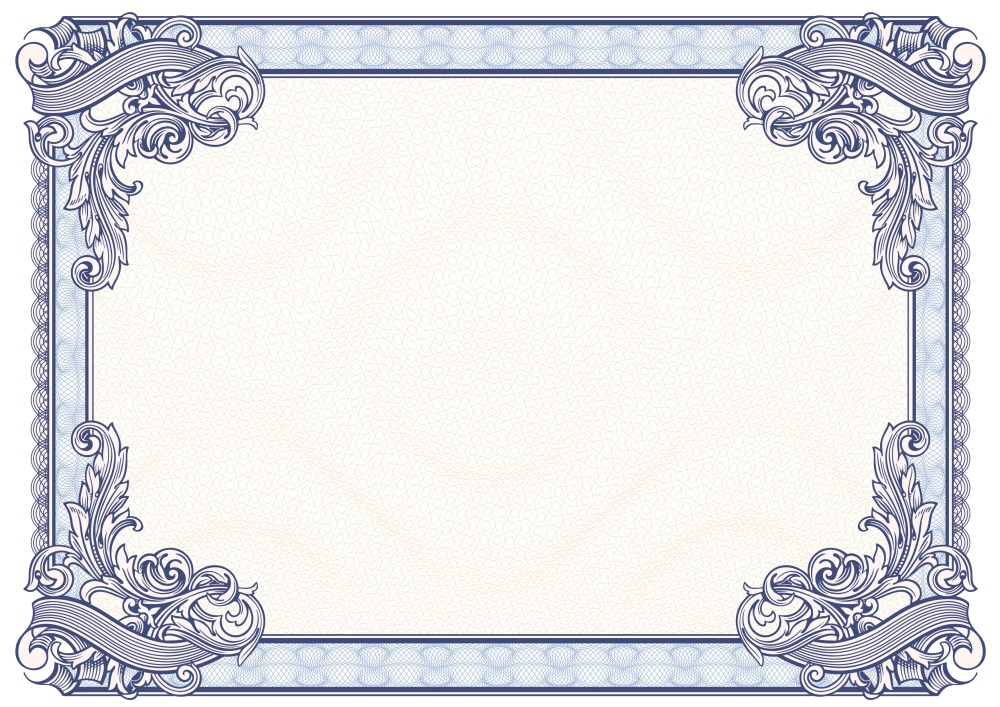 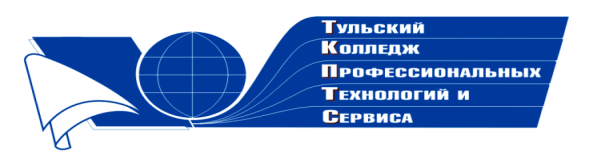 Государственное профессиональное образовательное учреждение  Тульской области «Тульский колледж профессиональных технологий и сервиса»ДипломНаграждаетсяШубина Т.Н., занявшая 3 место  в общероссийском заочном конкурсе «Коллекция педагогического мастерства и творчества» в номинации «Лучшая разработка урока»с учебно-методической разработкой урока  по физике  на тему«Построение изображений, даваемых линзой»    Директор ГПОУ ТО       «ТКПТС»                                     С.С. Курдюмов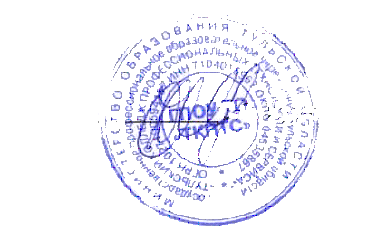 2018год 